IT Generation.Стартував прийом заявок від українців, що хочуть здобути безоплатну IT-освітуУкраїнці, які хочуть змінити професію та опанувати ІТ-спеціальність, можуть подати заявки на освітню програму, яку ми реалізували спільно з компанією Binance Charity та Львівським ІТ Кластером – IT Generation.Разом з партнерами ми вже сформували перелік з 23 шкіл, які навчатимуть ІТ-професій.Як взяти участь у проєкті: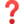 Оберіть на сайті IT Generation школу та напрям, за яким ви хочете навчатися.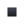 Зареєструйтеся на платформі Binance і пройдіть верифікацію, щоб отримати Binance Account ID. Як це зробити — дивіться у відео https://youtu.be/TyUBFFimbCw та — https://youtu.be/AnPB_IQmSF8Перейдіть на сайт школи та подайте заявку на участьПройдіть відбір — його організовуватиме сама школа.Укладіть договір зі школою та розпочинайте навчання.Прийом заявок триватиме два тижні. Першими учнями стане близько 1000 українців.Більше інформації — на сайті https://it-generation.gov.ua/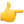 Проєкт реалізується Міністерством цифрової трансформації в партнерстві з компанією Binance Charity та Львівський ІТ Кластер, за підтримки Програма USAID «Конкурентоспроможна економіка України» та проєкту «Цифрові, інклюзивні, доступні: підтримка цифровізації державних послуг в Україні», що впроваджується UNDP Ukraine / ПРООН в Україні за підтримки Швеції Embassy of Sweden in Kyiv.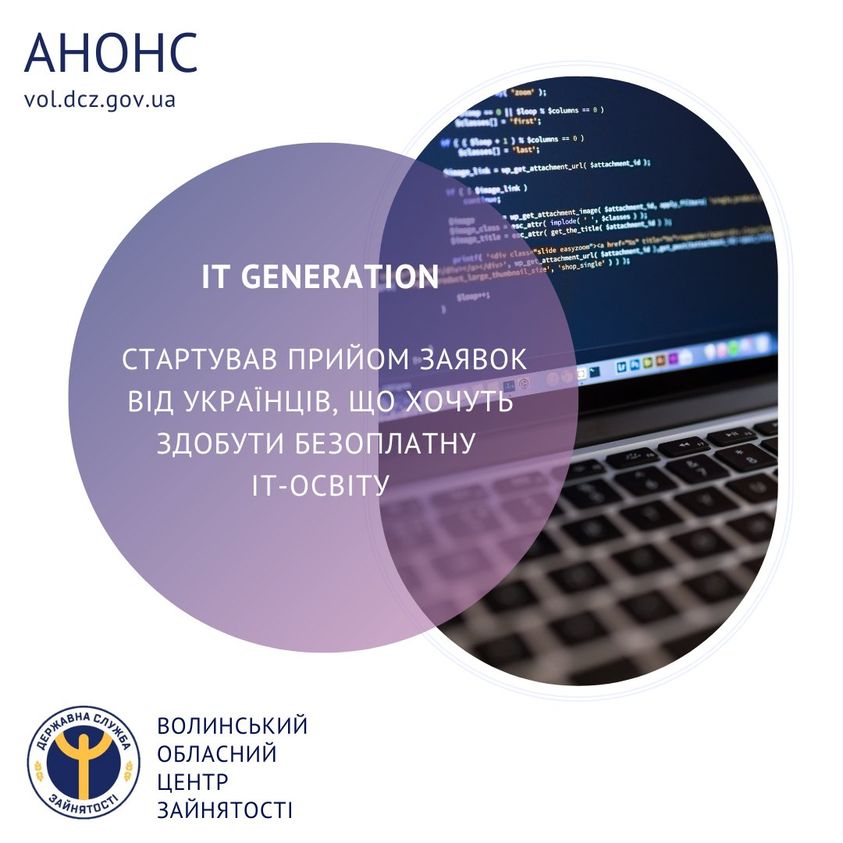 